Evrak Tarih ve Sayısı: 03/09/2020-E.32936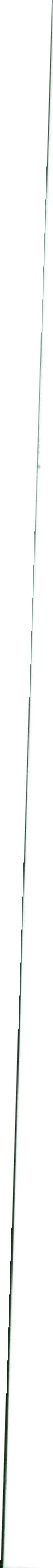 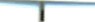 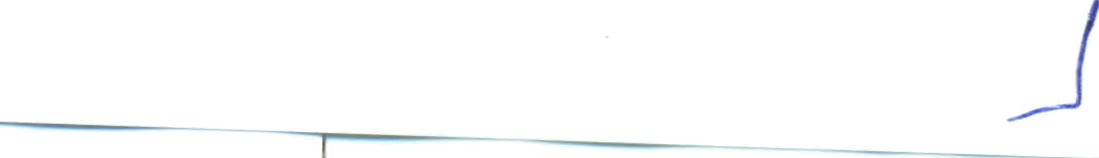 Evrak Tarih ve Sayısı: 03/09/2020-E.32936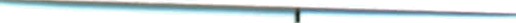 Form -1Form -1Form -1Form -1Form -1Sosyal Bilimler EnstitiisiiSosyal Bilimler EnstitiisiiSosyal Bilimler EnstitiisiiSosyal Bilimler EnstitiisiiSosyal Bilimler EnstitiisiiTEZSIZ	KSEK LfSANS DERSLERIfSANS DERSLERIfSANS DERSLERIfSANS DERSLERIAna Bilim DaliDersKoduDers AdiOgretim UyesiYiiz Yiize	retim/Uzaktan OgretimMaliye5257108Maliye TeorisiProf. Dr.Murat DEMiRYiiz Yiize OgretimMaliye5257101Biit$e ve Mali YonetimProf. Dr.Esra SIVEREKLIYiiz Yiize OgretimMaliye5257103Devlet Borqlari veFinansa! SistemDr. Ogr. UyesiHasan T RKALYiiz Yiize OgretimMaliye5257104Kamu Ekonomisi IDr. Ogr. UyesiMahmut iNANYiiz Yiize OgretimMaliye5257107Kamu KesimindeYolsuzluk ve Ekonomik EtkileriDr. Ogr. UyesiMehmet KU)UKKAYAYiiz Yiize OgretimMaliyeDonem ProjesiUzaktan OgretimForm -2Form -2Form -2Form -2Maliye Ana Bilim DaliMaliye Ana Bilim DaliMaliye Ana Bilim DaliMaliye Ana Bilim DaliGiiz DtinemiAktif Ders SayisiUzaktan OgretimleYiiriitiilen Ders SayisiYiiz Yiize OgretimleYiiiiitiilen Ders SayisiKarma16-16-Form -3Form -3Form -3Form -3lktisadi ve ldari Bilimler Fakiiltesilktisadi ve ldari Bilimler Fakiiltesilktisadi ve ldari Bilimler Fakiiltesilktisadi ve ldari Bilimler FakiiltesiGiiz Donemi FakiiltedekiAktif Ders SayisiUzaktan OgretimleYiiriitiilen Ders SayisiYiiz Yiize O etimleYiiriitiilen Ders SayisiKarma